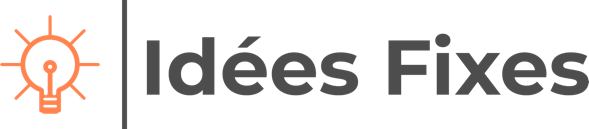 DES CHOSES A DIRE !Éléments obligatoires à mentionner dans toute communication :Titre : Des Choses à dire! d’après Machintruc d’Alberto García SanchezJeu : Abdeslam Hadj OujennaouMise en scène : Nicolas MispelaereAdaptation : Nicolas Mispelaere & Abdeslam Hadj OujennaouAssistanat à la mise en scène : Aude Droessaert-de SwetschinMusique originale, chansons & bruitages : Philippe MorinoScénographie & costume : Caroline CotéAide à la construction : Thomas GevaertsMécanismes scénographiques : Arnaud Van hamméeStagiaire : Catherine SauvageConception des éclairages & régie : Arnaud LhouteUNE PRODUCTION DE LA CIE DU CHIEN QUI TOUSSE, RÉALISÉE AVEC L’AIDE DE LA FEDERATION WALLONIE-BRUXELLES – DIRECTION DU THEATRE, LE SOUTIEN DE LA ROSERAIE, LA MAISON QUI CHANTE, LE CENTRE CULTUREL DE SOIGNIES, LE FOYER CULTUREL DE SAINT-GHISLAIN, ECRIN-CENTRE CULTUREL D’EGHEZEE, LE PETIT THEATRE MERCELIS ET LE CENTRE CULTUREL DE PERWEZ.